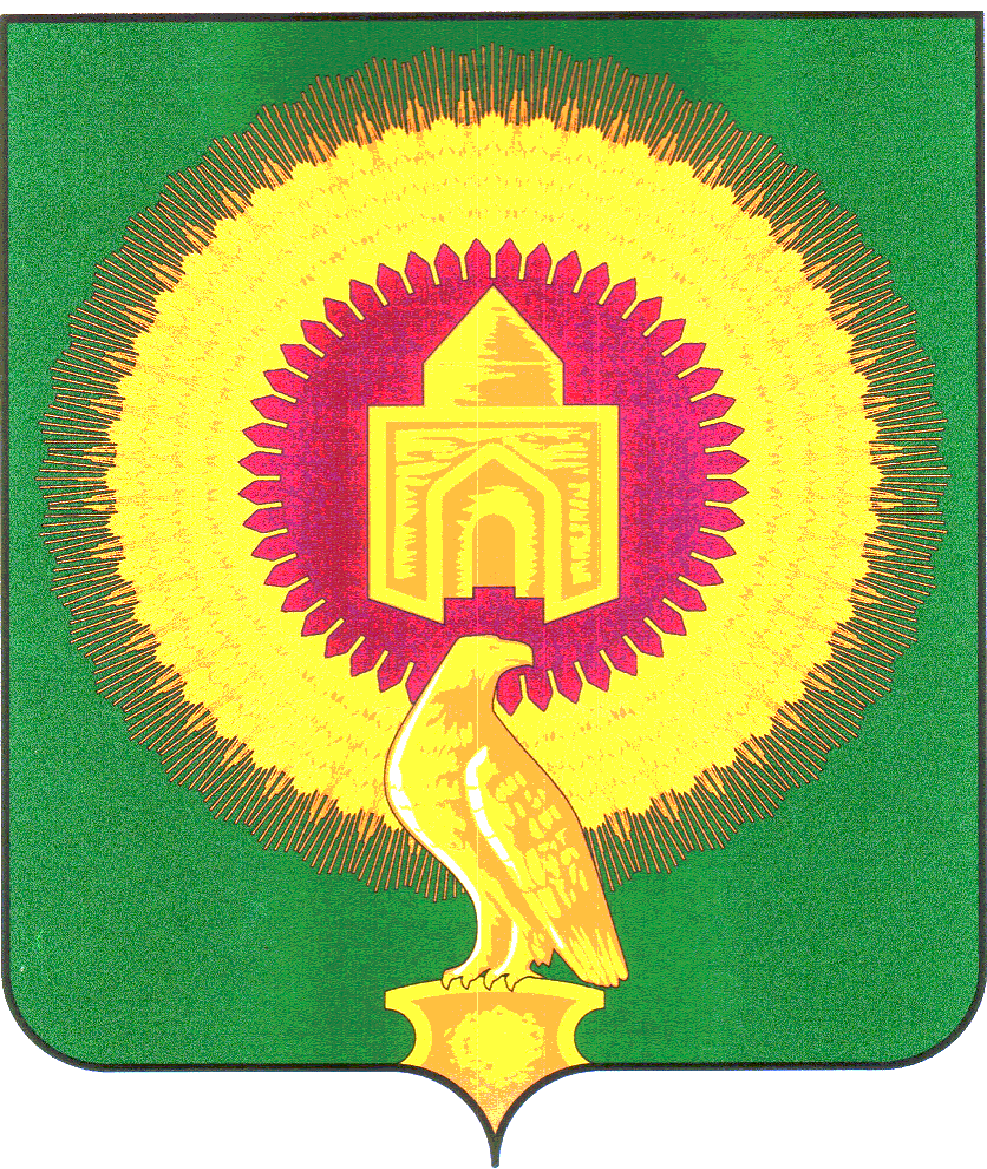 О внесении изменений в постановление администрации Варненского муниципального района Челябинской области от 14.05.2018 г. № 290В целях выявления и поддержки одарённых детей и талантливой молодёжи, оказания материальной поддержки одарённым детям и молодёжи,  стимулирования активности детей и молодёжи в общественной жизни Варненского муниципального района и повышения престижа художественной, интеллектуальной, спортивной и общественной деятельностиадминистрация Варненского муниципального района Челябинской области ПОСТАНОВЛЯЕТ:1. Внести в Положение о Почетной грамоте Главы Варненского муниципального района, Благодарности  Главы Варненского муниципального района, Благодарственном письме Главы Варненского муниципального района, утверждённого постановлением администрации Варненского муниципального района Челябинской области от 14.05.2018 г. № 290, следующие изменения:1.1. пункт 1.2 раздела 1. «Общие положения» дополнить абзацем следующего содержания: «К объявлению Благодарности так же представляются дети и молодёжь за проявленные выдающиеся способности в освоении образовательных программ, за высокие достижения в области спорта и физической культуры, а также за особые успехи в области культуры и искусства»;1.2. пункт 2.9 раздела 2. «Порядок представления и рассмотрения материалов на поощрение Главой района» дополнить абзацем: «Дети и молодёжь, награжденные Благодарностью, одновременно премируются за счет резервного фонда администрации района. Размер премии при её фактической выплате награжденному лицу после исчисления и удержания из неё налогов и сборов в соответствии с законодательством Российской Федерации должен составлять 1 000 (одна тысяча) рублей».2. Отделу информационных технологий (Зуев Е.П.) опубликовать настоящее постановление на официальном сайте администрации Варненского муниципального района Челябинской области в сети Интернет.Глава Варненского муниципального района Челябинской области                                                                                       К.Ю. МоисеевАДМИНИСТРАЦИЯВАРНЕНСКОГО МУНИЦИПАЛЬНОГО РАЙОНАЧЕЛЯБИНСКОЙ ОБЛАСТИПОСТАНОВЛЕНИЕот  17.07.2023 г.   № 416с. Варна